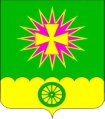 АДМИНИСТРАЦИЯ Нововеличковскогосельского поселения Динского районаПОСТАНОВЛЕНИЕот 28.04.2017					             	                     № 80станица НововеличковскаяО внесении изменений в некоторые постановления администрации Нововеличковского сельского поселения Динского района В соответствии с постановлением Правительства Российской Федерации от 25.01.2017 № 73 «О внесении изменений в некоторые акты Правительства Российской Федерации» п о с т а н о в л я ю:1. Внести в постановление администрации Нововеличковского сельского поселения Динского района от 28.01.2016 № 31 «Об утверждении Порядка формирования, утверждения и ведения планов закупок товаров, работ, услуг для обеспечения муниципальных нужд Нововеличковского сельского поселения» (в редакции постановления администрации Нововеличковского сельского поселения Динского района от 02.03.2017 № 29) изменение, изложив приложение к нему в следующей редакции (приложение № 1).  2. Внести в постановление администрации Нововеличковского сельского поселения Динского района от 10.11.2015 № 555 «Об утверждении Порядка формирования, утверждения и ведения плана-графика закупок товаров, работ, услуг для обеспечения муниципальных нужд Нововеличковского сельского поселения» изменение, изложив приложение к нему в следующей редакции (приложение № 2).3. Отделу по общим и правовым вопросам администрации Нововеличковского сельского поселения (Калитка) обнародовать настоящее постановление и разместить его на официальном сайте Нововеличковского сельского поселения.4. Контроль за исполнением постановления оставляю за собой.5. Постановление вступает в силу со дня его обнародования.Исполняющий обязанностиглавы администрацииНововеличковского сельского поселения     			                                                       Г.М. Кова                                                                         Приложение № 1к постановлению администрацииНововеличковского сельского поселения Динского районаот 24.08.2017  № 80«Приложение к постановлению администрацииНововеличковского сельского поселения Динского районаот 28.01.2016 г.  № 31ПОРЯДОКформирования, утверждения и ведения планов закупок товаров, работ, услуг для обеспечения муниципальных нужд Нововеличковского сельского поселения Динского района1. Настоящий Порядок формирования, утверждения и ведения планов закупок товаров, работ, услуг для обеспечения муниципальных нужд муниципального образования Нововеличковское сельское поселение Динского района (далее – Порядок) определяет процедуру формирования, утверждения и ведения планов закупок товаров, работ, услуг для обеспечения муниципальных нужд муниципального образования Нововеличковское сельское поселение Динского района (далее – планы закупок) в соответствии с Федеральным законом от 5 апреля 2013 года № 44-ФЗ «О контрактной системе в сфере закупок товаров, работ, услуг для обеспечения государственных и муниципальных нужд» (далее – Федеральный закон).2. Настоящий Порядок в течение трех дней со дня его утверждения подлежит размещению в единой информационной системе в сфере закупок.3. Планы закупок утверждаются в течение 10 рабочих дней:а) муниципальными заказчиками муниципального образования Нововеличковское сельское поселение Динского района, действующими от имени  муниципального образования Нововеличковское сельское поселение Динского района (далее - муниципальные заказчики), – со дня доведения до соответствующего муниципального заказчика объема прав в денежном выражении на принятие и (или) исполнение обязательств в соответствии с бюджетным законодательством Российской Федерации;б) бюджетными учреждениями, созданными муниципальным образованием Нововеличковское сельское поселение Динского района, за исключением закупок, осуществляемых в соответствии с частями 2 и 6 статьи 15 Федерального закона, – со дня утверждения планов финансово-хозяйственной деятельности;в) автономными учреждениями, созданными муниципальным образованием Нововеличковское сельское поселение Динского района, в случае, предусмотренном частью 4 статьи 15 Федерального закона, – со дня заключения соглашений о предоставлении субсидии на осуществление капитальных вложений в объекты капитального строительства муниципальной собственности или приобретение объектов недвижимого имущества в муниципальную собственность (далее – субсидии). При этом в план закупок включаются только закупки, которые планируется осуществлять за счет субсидий;г) бюджетными, автономными учреждениями, созданными муниципальным образованием Нововеличковское сельское поселение Динского района,  муниципальными унитарными предприятиями, имущество которых принадлежит на праве собственности муниципальному образованию Нововеличковское сельское поселение Динского района, осуществляющими закупки в рамках переданных им органами местного самоуправления муниципального образования Нововеличковское сельское поселение Динского района полномочий муниципального заказчика по заключению и исполнению от имени муниципального образования Нововеличковское сельское поселение Динского района муниципальных контрактов от лица указанных органов, в случаях, предусмотренных частью 6 статьи 15 Федерального закона, – со дня доведения на соответствующий лицевой счет по переданным полномочиям объема прав в денежном выражении на принятие и (или) исполнение обязательств в соответствии с бюджетным законодательством Российской Федерации;д) муниципальными унитарными предприятиями, имущество которых принадлежит на праве собственности муниципальному образованию Нововеличковское сельское поселение Динского района, за исключением закупок, осуществляемых в соответствии с частями 2.1 и 6 статьи 15 Федерального закона, со дня утверждения планов финансово-хозяйственной деятельности.4. Планы закупок на очередной финансовый год и плановый период (очередной финансовый год) формируются заказчиками, указанными в пункте 3 настоящего Порядка, по форме, утвержденной постановлением Правительства Российской Федерации от 21 ноября 2013 года № 1043 «О требованиях к формированию, утверждению и ведению планов закупок товаров, работ, услуг для обеспечения нужд субъекта Российской Федерации и муниципальных нужд, а также требованиях к форме планов закупок товаров, работ, услуг», с учетом следующих положений:а) муниципальные заказчики в сроки, установленные администрацией муниципального образования Нововеличковское сельское поселение Динского района (далее – главный распорядитель), но не позднее 1 августа текущего года:формируют планы закупок исходя из целей осуществления закупок, определенных с учетом положений статьи 13 Федерального закона, и представляют их главному распорядителю в установленные им сроки для формирования на их основании в соответствии с бюджетным законодательством Российской Федерации обоснований бюджетных ассигнований на осуществление закупок;корректируют при необходимости по согласованию с главным распорядителем планы закупок в процессе составления проектов бюджетных смет и представления главным распорядителем при составлении проекта решения Совета муниципального образования Нововеличковское сельское поселение Динского района о бюджете муниципального образования Нововеличковское сельское поселение Динского района обоснований бюджетных ассигнований на осуществление закупок в соответствии с бюджетным законодательством Российской Федерации;уточняют (при необходимости) сформированные планы закупок, после их уточнения и доведения до муниципального заказчика объема прав в денежном выражении на принятие и (или) исполнение обязательств в соответствии с бюджетным законодательством Российской Федерации утверждают сформированные планы закупок в сроки, установленные пунктом 3 настоящего Порядка и уведомляют об этом главного распорядителя;б) учреждения, указанные в подпункте «б» пункта 3 настоящего Порядка, в сроки, установленные органами, осуществляющими функции и полномочия их учредителей, не позднее 1 августа текущего года:формируют планы закупок при планировании в соответствии с законодательством Российской Федерации их финансово-хозяйственной деятельности;корректируют при необходимости по согласованию с органом, осуществляющим функции и полномочия их учредителя, планы закупок в процессе составления проектов планов их финансово-хозяйственной деятельности и представления в соответствии с бюджетным законодательством Российской Федерации обоснований бюджетных ассигнований;уточняют (при необходимости) планы закупок, после их уточнения и утверждения планов финансово-хозяйственной деятельности утверждают в сроки, установленные пунктом 3 настоящего Порядка, сформированные планы закупок и уведомляют об этом органы, осуществляющие функции и полномочия их учредителей;в) юридические лица, указанные в подпункте «в» пункта 3 настоящего Порядка:формируют планы закупок в сроки, установленные главными распорядителями, но не позднее 1 августа текущего года, после принятия решений (согласования проектов решений) о предоставлении субсидий;уточняют (при необходимости) планы закупок, после их уточнения и заключения соглашений о предоставлении субсидий утверждают сформированные планы закупок в срок, установленный пунктом 3 настоящего Порядка;г) юридические лица, указанные в подпункте «г» пункта 3 настоящего Порядка:формируют планы закупок в сроки, установленные главными распорядителями, но не позднее 1 августа текущего года, после принятия решений (согласования проектов решений) о подготовке и реализации бюджетных инвестиций в объекты капитального строительства муниципальной собственности  муниципального образования Нововеличковское сельское поселение Динского района или приобретении объектов недвижимого имущества в муниципальную собственность муниципального образования Нововеличковское сельское поселение Динского района;уточняют (при необходимости) планы закупок, после их уточнения и доведения на соответствующий лицевой счет по переданным им полномочиям объема прав в денежном выражении на принятие и (или) исполнение обязательств в соответствии с бюджетным законодательством Российской Федерации утверждают сформированные планы закупок, в срок, установленный пунктом 3 настоящего Порядка;д) муниципальные унитарные предприятия, указанные в подпункте «д» пункта 3 настоящего Порядка:формируют планы закупок при планировании в соответствии с законодательством Российской Федерации их финансово-хозяйственной деятельности и представляют их органам, осуществляющим полномочия собственника имущества в отношении предприятия, в установленные ими сроки;уточняют при необходимости планы закупок, после их уточнения и утверждения плана (программы) финансово-хозяйственной деятельности предприятия утверждают в сроки, установленные пунктом 3 настоящего Порядка, планы закупок.5. План закупок на очередной финансовый год и плановый период разрабатывается путем изменения параметров очередного года и первого года планового периода утвержденного плана закупок и добавления к ним параметров второго года планового периода.6. План закупок формируется на срок, на который составляется решение Совета муниципального образования Нововеличковское сельское поселение Динского района о бюджете муниципального образования Нововеличковское сельское поселение Динского района.7. В планы закупок муниципальных заказчиков в соответствии с бюджетным законодательством Российской Федерации, а также в планы закупок юридических лиц, указанных в подпунктах «б», «в» и «д» пункта 3 настоящего Порядка, включается информация о закупках, осуществление которых планируется по истечении планового периода. В этом случае информация вносится в планы закупок на весь срок планируемых закупок с учетом положений настоящего Порядка.8. Заказчики, указанные в пункте 3 настоящего Порядка, ведут планы закупок в соответствии с положениями Федерального закона и настоящего Порядка. Основаниями для внесения изменений в утвержденные планы закупок в случае необходимости являются:а) приведение планов закупок в соответствие с утвержденными изменениями целей осуществления закупок, определенных с учетом положений статьи 13 Федерального закона и установленных в соответствии со статьей 19 Федерального закона требований к закупаемым товарам, работам, услугам (в том числе предельной цены товаров, работ, услуг) и нормативных затрат на обеспечение функций муниципальных органов и подведомственных им казенных учреждений;б) приведение планов закупок в соответствие с решениями Совета муниципального образования Нововеличковское сельское поселение Динского района о внесении изменений в решение Совета муниципального образования Нововеличковское сельское поселение Динского района о бюджете муниципального образования Нововеличковское сельское поселение Динского района на текущий финансовый год  (текущий финансовый год и плановый период);в) реализация федеральных законов, решений, поручений, указаний Президента Российской Федерации, решений, поручений Правительства Российской Федерации, законов Краснодарского края, решений, поручений главы администрации (губернатора) Краснодарского края, муниципальных правовых актов муниципального образования Нововеличковское сельское поселение Динского района, которые приняты после утверждения планов закупок и не приводят к изменению объема бюджетных ассигнований, утвержденных решением Совета муниципального образования Нововеличковское сельское поселение Динского района о бюджете муниципального образования Нововеличковское сельское поселение Динского района;г) реализация решения, принятого муниципальным заказчиком или юридическим лицом по итогам обязательного общественного обсуждения закупок;д) использование в соответствии с законодательством Российской Федерации экономии, полученной при осуществлении закупок;е) выдача предписания органами контроля, определенными статьей 99 Федерального закона, в том числе об аннулировании процедуры определения поставщиков (подрядчиков, исполнителей);ж) изменение доведенного до муниципального заказчика объема прав в денежном выражении на принятие и (или) исполнение обязательств в соответствии с бюджетным законодательством Российской Федерации, изменение показателей планов финансово-хозяйственной деятельности соответствующих бюджетных учреждений муниципального образования Нововеличковское сельское поселение Динского района, а также изменение соответствующих соглашений о предоставлении субсидий на осуществление капитальных вложений;з) изменение сроков и (или) периодичности приобретения товаров, выполнения работ, оказания услуг;и) отмена заказчиком закупки, предусмотренной планом закупки;к) возникновение иных обстоятельств, предвидеть которые на дату утверждения плана закупок было невозможно.9. В план закупок включается информация о закупках, извещение об осуществлении которых планируется разместить либо приглашение принять участие в определении поставщика (подрядчика, исполнителя) которых планируется направить в установленных Федеральным законом случаях в очередном финансовом году и (или) плановом периоде, а также информация о закупках у единственного поставщика (подрядчика, исполнителя), контракты с которым планируются к заключению в течение указанного периода.10. Формирование, утверждение и ведение планов закупок юридическими лицами, указанными в подпункте «г» пункта 3 настоящего Порядка, осуществляются от лица соответствующих муниципальных органов муниципального образования Нововеличковское сельское поселение Динского района, передавших этим лицам полномочия муниципального заказчика.11. Утвержденные планы закупок и внесенные в них изменения подлежат размещению в единой информационной системе в сфере закупок в течение трех рабочих дней со дня их утверждения или изменения, за исключением сведений, составляющих государственную тайну.Начальник отдела финансов и муниципальных закупок 			        	                         Н.Н. Вуймина Приложение № 2 к постановлению администрацииНововеличковского сельского поселения Динского районаот 27.04.2017 г.  № 80«Приложение к постановлению администрацииНововеличковского сельского поселения Динского районаот 10.11.2015 г.  № 555ПОРЯДОКформирования, утверждения и ведения планов-графиков закупок товаров, работ, услуг для обеспечения муниципальных нужд Нововеличковского сельского поселения Динского района1. Настоящий Порядок формирования, утверждения и ведения планов-графиков закупок товаров, работ, услуг для обеспечения муниципальных нужд Нововеличковского сельского поселения Динского района (далее – Порядок)  устанавливает единые требования к формированию, утверждению и ведению планов-графиков закупок товаров, работ, услуг для обеспечения муниципальных нужд муниципального образования Нововеличковское сельское поселение Динского района (далее – планы-графики закупок) в соответствии с Федеральным законом от 05.04.2013 года № 44-ФЗ «О контрактной системе в сфере закупок товаров, работ, услуг для обеспечения государственных и муниципальных нужд» (далее - Федеральный закон).2. Настоящий Порядок в течение трех дней со дня его утверждения подлежит размещению в единой информационной системе в сфере закупок.3. Планы-графики закупок утверждаются в течение 10 рабочих дней:а) муниципальными заказчиками муниципального образования Нововеличковское сельское поселение Динского района, действующими от имени муниципального образования Нововеличковское сельское поселение Динского района, (далее – муниципальные заказчики), – со дня доведения до соответствующего муниципального заказчика объема прав в денежном выражении на принятие и (или) исполнение обязательств в соответствии с бюджетным законодательством Российской Федерации;б) бюджетными учреждениями, созданными муниципальным образованием Нововеличковское сельское поселение Динского района, за исключением закупок, осуществляемых в соответствии с частями 2 и 6 статьи 15 Федерального закона, – со дня утверждения планов финансово-хозяйственной деятельности;в) автономными учреждениями, созданными муниципальным образованием Нововеличковское сельское поселение Динского района, в случае, предусмотренном частью 4 статьи 15 Федерального закона, – после заключения соглашений о предоставлении субсидии на осуществление капитальных вложений в объекты капитального строительства муниципальной собственности или приобретение объектов недвижимого имущества в муниципальную собственность (далее – субсидии). При этом в план-график закупок включаются только закупки, которые планируется осуществлять за счет субсидий;г) бюджетными, автономными учреждениями, созданными муниципальным образованием Нововеличковское сельское поселение Динского района, муниципальными унитарными предприятиями, имущество которых принадлежит на праве собственности муниципальному образованию Нововеличковское сельское поселение Динского района, осуществляющими закупки в рамках переданных им органами местного самоуправления муниципального образования Нововеличковское сельское поселение Динского района  полномочий муниципального заказчика по заключению и исполнению от имени муниципального образования Нововеличковское сельское поселение Динского района муниципальных контрактов от лица указанных органов, в случаях, предусмотренных частью 6 статьи 15 Федерального закона, – со дня доведения на соответствующий лицевой счет по переданным полномочиям объема прав в денежном выражении на принятие и (или) исполнение обязательств в соответствии с бюджетным законодательством Российской Федерации;д) муниципальными унитарными предприятиями, имущество которых принадлежит на праве собственности муниципальному образованию Нововеличковское сельское поселение Динского района, за исключением закупок, осуществляемых в соответствии с частями 2.1 и 6 статьи 15 Федерального закона, со дня утверждения плана (программы) финансово-хозяйственной деятельности унитарного предприятия.4. Планы-графики закупок формируются заказчиками, указанными в пункте 3 настоящего Порядка, ежегодно на очередной финансовый год в соответствии с планами закупок по форме, установленной постановлением Правительства Российской Федерации от 5 июня 2015 года № 554 «О требованиях к формированию, утверждению и ведению плана-графика закупок товаров, работ, услуг для обеспечения нужд субъекта Российской Федерации и муниципальных нужд, а также о требованиях к форме плана-графика закупок товаров, работ, услуг», с учетом следующих положений:а) муниципальные заказчики  – в  сроки, установленные главными распорядителями средств бюджета муниципального образования Нововеличковское сельское поселение Динского района, но не позднее 25 декабря текущего года:формируют планы-графики закупок после внесения проекта решения Совета Нововеличковского сельского поселения Динского района о бюджете муниципального образования Нововеличковское сельское поселение Динского района на рассмотрение в Совет Нововеличковского сельского поселения Динского района;уточняют (при необходимости) сформированные планы-графики закупок, после их уточнения и доведения до соответствующего муниципального заказчика объема прав в денежном выражении на принятие и (или) исполнение обязательств в соответствии с бюджетным законодательством Российской Федерации утверждают сформированные планы-графики закупок в срок, установленный пунктом 3 настоящего Порядка;б) заказчики, указанные в подпункте "б" пункта 3 настоящего Порядка, – в сроки, установленные органами, осуществляющими функции и полномочия их учредителей, но не позднее 25 декабря текущего года:формируют планы-графики закупок после внесения проекта решения Совета Нововеличковского сельского поселения Динского района о бюджете муниципального образования Нововеличковское сельское поселение Динского района на рассмотрение в Совет Нововеличковского сельского поселения Динского района;уточняют (при необходимости) сформированные планы-графики закупок, после их уточнения и утверждения планов финансово-хозяйственной деятельности утверждают сформированные планы-графики закупок в срок, установленный пунктом 3 настоящего Порядка;в) заказчики, указанные в подпункте "в" пункта 3 настоящего Порядка:формируют планы-графики закупок после внесения проекта решения Совета Нововеличковского сельского поселения Динского района о бюджете муниципального образования Нововеличковское сельское поселение Динского района на рассмотрение в Совет Нововеличковского сельского поселения Динского района;уточняют (при необходимости) сформированные планы-графики закупок, после их уточнения и заключения соглашений о предоставлении субсидий  утверждают сформированные планы-графики закупок в срок, установленный пунктом 3 настоящего Порядка;г) заказчики, указанные в подпункте "г" пункта 3 настоящего Порядка:формируют планы-графики закупок после внесения проекта решения Совета Нововеличковского сельского поселения Динского района о бюджете муниципального образования Нововеличковское сельское поселение Динского района на рассмотрение в Совет Нововеличковского сельского поселения Динского района;утверждают планы-графики закупок  после их уточнения (при необходимости) и заключения соглашений о передаче указанным юридическим лицам соответствующими государственными органами, органами управления территориальными государственными внебюджетными фондами, муниципальными органами, являющимися государственными заказчиками или муниципальными заказчиками, полномочий государственного заказчика или муниципального заказчика на заключение и исполнение государственных контрактов или муниципальных контрактов от лица указанных органов;д) заказчики, указанные в подпункте «д» пункта 3 настоящего Порядка:формируют планы-графики закупок при планировании в соответствии с законодательством Российской Федерации их финансово-хозяйственной деятельности;уточняют при необходимости планы-графики закупок, после их уточнения и утверждения плана (программы) финансово-хозяйственной деятельности предприятия утверждают планы-графики закупок в срок, установленный пунктом 3 настоящего Порядка.5. Формирование, утверждение и ведение планов-графиков закупок заказчиками, указанными в подпункте «г» пункта 3 настоящего Порядка, осуществляется от лица органов местного самоуправления, передавших этим заказчикам свои полномочия.6. В план-график закупок включается перечень товаров, работ, услуг, закупка которых осуществляется путем проведения конкурса (открытого конкурса, конкурса с ограниченным участием, двухэтапного конкурса, закрытого конкурса, закрытого конкурса с ограниченным участием, закрытого двухэтапного конкурса), аукциона (аукциона в электронной форме, закрытого аукциона), запроса котировок, запроса предложений, закупки у единственного поставщика (исполнителя, подрядчика), а также путем применения способа определения поставщика (подрядчика, исполнителя), устанавливаемого Правительством Российской Федерации в соответствии со статьей 111 Федерального закона.7. В случае, если определение поставщиков (подрядчиков, исполнителей) для заказчиков, указанных в пункте 3 настоящего Порядка, осуществляется уполномоченным органом или уполномоченным учреждением, определенными решениями о создании таких уполномоченных органов, уполномоченных учреждений или решениями о наделении их полномочиями в соответствии со статьей 26 Федерального закона, то формирование планов-графиков закупок осуществляется с учетом порядка взаимодействия указанных заказчиков с уполномоченным органом, уполномоченным учреждением.8. В план-график закупок включается информация о закупках, об осуществлении которых размещаются извещения либо направляются приглашения принять участие в определении поставщика (подрядчика, исполнителя) в установленных Федеральным законом случаях в течение года, на который утвержден план-график закупок, а также о закупках у единственного поставщика (подрядчика, исполнителя), контракты с которым планируются к заключению в течение года, на который утвержден план-график закупок.9. В случае если период осуществления закупки, включаемой в план-график закупок заказчиков, указанных в пункте 3 настоящего Порядка, в соответствии с бюджетным законодательством Российской Федерации превышает срок, на который утверждается план-график закупок, в план-график закупок также включаются сведения о закупке на весь срок исполнения контракта.10. Заказчики, указанные в пункте 3 настоящего Порядка, ведут планы-графики закупок в соответствии с положениями Федерального закона и настоящего Порядка. Внесение изменений в планы-графики закупок осуществляется в случае внесения изменений в план закупок, а также в следующих случаях:а) изменение объема и (или) стоимости планируемых к приобретению товаров, работ, услуг, выявленное в результате подготовки к осуществлению закупки, вследствие чего поставка товаров, выполнение работ, оказание услуг в соответствии с начальной (максимальной) ценой контракта, предусмотренной планом-графиком закупок, становится невозможной;б) изменение планируемой даты начала осуществления закупки, сроков и (или) периодичности приобретения товаров, выполнения работ, оказания услуг, способа определения поставщика (подрядчика, исполнителя), этапов оплаты и (или) размера аванса и срока исполнения контракта;в) отмена заказчиком закупки, предусмотренной планом-графиком закупок;г) использование в соответствии с законодательством Российской Федерации экономии, полученной при осуществлении закупки;д) выдача предписания органами контроля, определенными статьей 99 Федерального закона, в том числе об аннулировании процедуры определения поставщиков (подрядчиков, исполнителей);е) реализации решения, принятого заказчиком по итогам обязательного общественного обсуждения закупки;ж) возникновение иных обстоятельств, предвидеть которые на дату утверждения плана-графика закупок было невозможно.11. Внесение изменений в план-график закупок по каждому объекту закупки осуществляется не позднее чем за 10 дней до дня размещения в единой информационной системе в сфере закупок извещения об осуществлении закупки, направления приглашения принять участие в определении поставщика (подрядчика, исполнителя), за исключением случая, указанного в пункте 12 настоящего Порядка, а в случае если в соответствии с Федеральным законом не предусмотрено размещение извещения об осуществлении закупки или направление приглашения принять участие в определении поставщика (подрядчика, исполнителя), – до даты заключения контракта.12. В случае осуществления закупок путем проведения запроса котировок в целях оказания гуманитарной помощи либо ликвидации последствий чрезвычайных ситуаций природного или техногенного характера в соответствии со статьей 82 Федерального закона внесение изменений в план-график закупок осуществляется в день направления запроса о предоставлении котировок участникам закупок, а в случае осуществления закупки у единственного поставщика (подрядчика, исполнителя) в соответствии с пунктами 9 и 28 части 1 статьи 93 Федерального закона – не позднее чем за один день до дня заключения контракта.13. План-график закупок содержит приложения, содержащие обоснования в отношении каждого объекта закупки, подготовленные в порядке, установленном постановлением Правительства Российской Федерации от 5 июня 2015 года № 555 «Об установлении порядка обоснования закупок товаров, работ и услуг для обеспечения государственных и муниципальных нужд и форм такого обоснования», в том числе:обоснование начальной (максимальной) цены контракта или цены контракта, заключаемого с единственным поставщиком (подрядчиком, исполнителем), определяемых в соответствии со статьей 22 Федерального закона;обоснование способа определения поставщика (подрядчика, исполнителя) в соответствии с главой 3 Федерального закона, в том числе дополнительных требований к участникам закупки (при наличии таких требований), установленных в соответствии с частью 2 статьи 31 Федерального закона.14. Информация, включаемая в план-график закупок, должна соответствовать показателям плана закупок, в том числе:а) включаемые в план-график закупок идентификационные коды закупок должны соответствовать идентификационным кодам закупок, включенным в план закупок;б) включаемая в план-график закупок информация о начальных (максимальных) ценах контрактов, ценах контрактов, заключаемых с единственным поставщиком (подрядчиком, исполнителем), и об объемах финансового обеспечения (планируемых платежей) для осуществления закупок на соответствующий финансовый год, должна соответствовать включенной в план закупок информации об объеме финансового обеспечения (планируемых платежей) для осуществления закупки на соответствующий финансовый год.15. Утвержденные заказчиками планы-графики закупок и внесенные в них изменения подлежат размещению в единой информационной системе в сфере закупок в течение трех рабочих дней со дня их утверждения или изменения, за исключением сведений, составляющих государственную тайну.Начальник отдела финансов и муниципальных закупок 				                          Н.Н. Вуймина